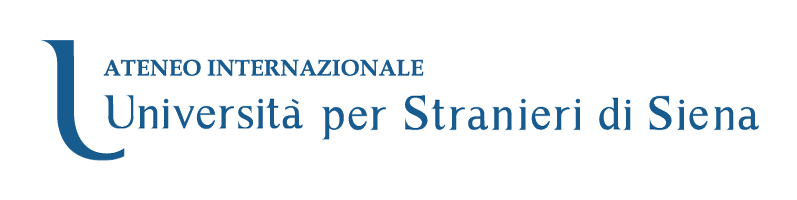 Form B – Request for the recognition of a foreign degree(attachment to the application for admission to the doctoral programme – 37th cycle)I, the undersigned, (Surname and Name)      born on      /      /       Country       Having applied online to take part in the selection procedure for admission to the Doctoral Programme in “Historical Linguistics, Educational Linguistics and Italian Studies. The Italian Language, Other Languages and Cultures”. REQUESTSthat the Selection Committee recognise the equivalence of my foreign degree in       awarded on      /     /      by the University of       For the sole purpose of being admitted to the Doctoral Programme. Aware of the penalties pursuant to art. 76 of Presidential Decree no. 445 dated 12 December 2000, in the case of false statements or production and use of false documents I attach the following documents:1. my degree certificate complete with an Italian/English translation under my own liability of examinations passed and marks obtained (EU-citizens may send a self-declaration in accordance with Presidential Decree 445/2000 and Law no. 183 of 12 November 2011);2. any other documentation that may help evaluate the qualification (Diploma Supplement,  European-format CV, equivalence statement, where available, etc.)I am also aware that the University for Foreigners in Siena may at any time request additional documentation in order to ascertain that I meet the requirements for admission to the selection procedure. Lastly,  I Declare:that I am aware that, pursuant to and by effect of EU Regulation 679/2016, personal data collected in connection to this procedure will be processed exclusively to fulfil obligations concerning publicity, transparency and dissemination of information by public administrations, in full compliance with the laws in force.Date     				Signature _____________________________________